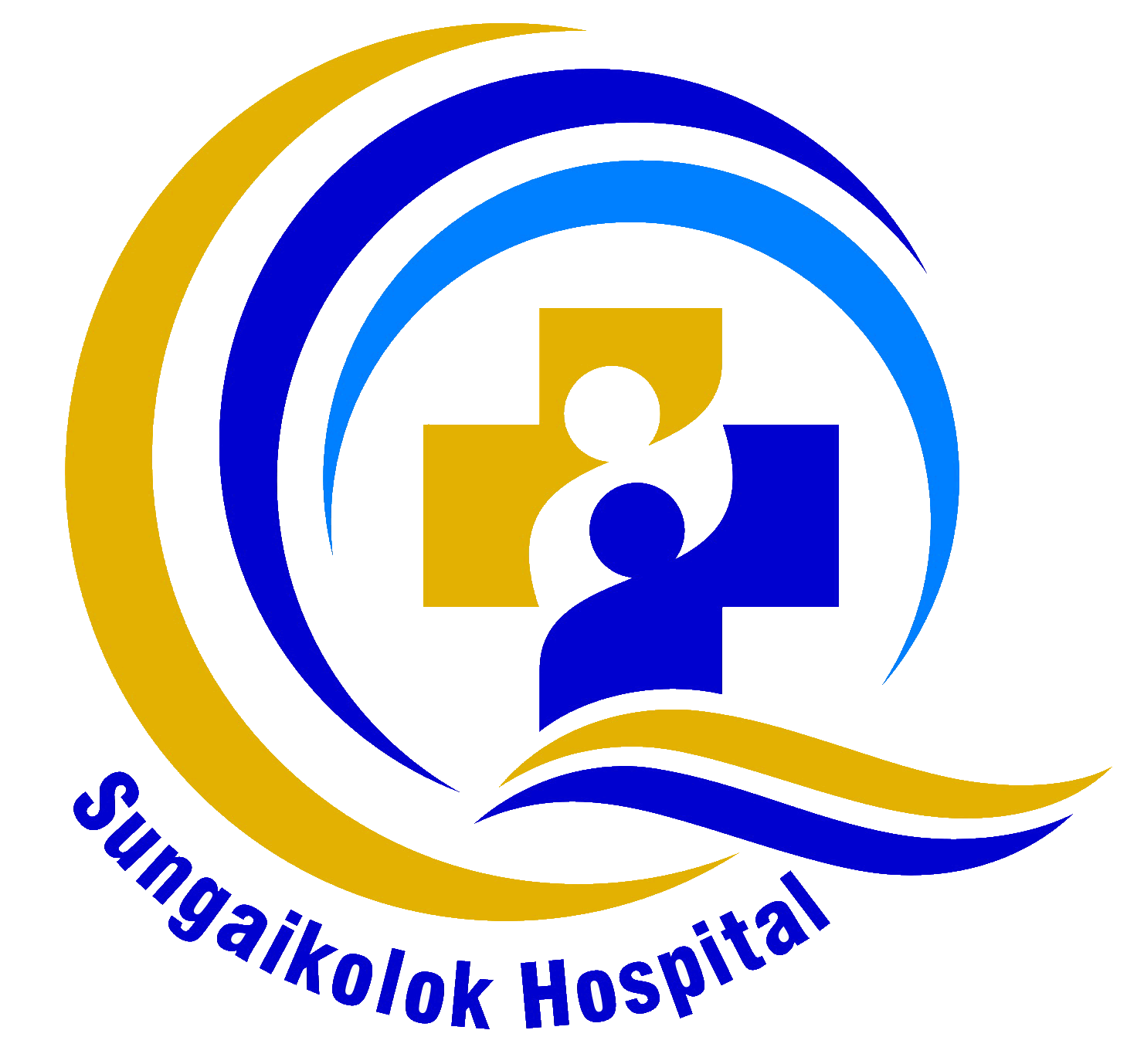 โรงพยาบาลสุไหงโก-ลกแบบแจ้งผลการพิจารณาการวิจัยในมนุษย์คณะกรรมการพิจารณาจริยธรรมการวิจัยในมนุษย์ชื่อโครงการวิจัย (ภาษาไทย) .................................................................................................................................................................................................................................................................................................................................ชื่อโครงการวิจัย (ภาษาอังกฤษ) ............................................................................................................................................................................................................................................................................................................................ชื่อหัวหน้าโครงการวิจัย ................................................................................................................................................สังกัด ..............................................................................................................................................................................แหล่งทุน ......................................................................จำนวนเงิน ........................................บาทผลการพิจารณา โดยมีรายละเอียดดังนี้ข้อเสนอแนะอื่นๆ.....................................................................................................................................................................................................................................................................................................................................................................................................................................................................................................................................................................สรุปผลการพิจารณา อนุมัติแบบไม่มีเงื่อนไข     อนุมัติโดยให้ปรับแก้ไข      รอการพิจารณา  โดยแก้ไขแล้วส่งเข้ารับการพิจารณาจากคณะกรรมการพิจารณาจริยธรรมการวิจัยในมนุษย์     ของโรงพยาบาล ใหม่ ไม่อนุมัติหัวข้อพิจารณาด้านโครงการวิจัยเหมาะสมควรปรับปรุงการแก้ไข/ปรับปรุง1. ชื่อโครงการภาษาไทยและภาษาอังกฤษ (ถูกต้อง, เหมาะสม)2. เหตุผลความจำเป็นที่ต้องศึกษาวิจัยในคน3. ความเป็นมา (การทบทวนวรรณกรรม)4. ประโยชน์ที่คาดว่าที่จะได้รับจากการวิจัยของอาสาสมัครและชุมชน5. วัตถุประสงค์6. ระบุสถานที่ศึกษาวิจัยและระยะเวลาศึกษาวิจัย7. การวางแผนการวิจัย 7.1 รูปแบบการวิจัยและระเบียบวิธีวิจัย7.2 จำนวนกลุ่มตัวอย่าง 7.3 inclusion criteria 7.4 exclusion criteria7.5 Discontinuation criteria (for participant, termination     criteria for the study) 7.6 ขั้นตอนการดำเนินการวิจัย การควบคุม   7.7 การวิจัย การเก็บรวบรวมข้อมูล 7.8 ตัวชี้วัดในการประเมินผล 7.9 การวิเคราะห์ข้อมูล       หัวข้อพิจารณาด้านโครงการวิจัยเหมาะสมควรปรับปรุงการแก้ไข/ปรับปรุง8. งบประมาณ/แหล่งทุน9. เอกสารอ้างอิง10. แบบสอบถาม/สัมภาษณ์11. ผู้วิจัย มีความรู้ความสามารถเพียงพอเหมาะสม12. ข้อพิจารณาด้านจริยธรรมของอาสาสมัคร12.1 ความเสี่ยงที่อาจเกิดขึ้นและการป้องกันแก้ไข 12.2 ค่าจ้าง (ใน Phase I)  ค่าตอบแทน   ชดเชย      12.3 ระบุการดูแลรักษา และแก้ปัญหาอื่น ๆ              กรณีเกิดผลแทรกซ้อนแก่อาสาสมัคร13. ประเด็นอื่น ๆ ที่เกี่ยวกับด้านจริยธรรม        (ความลับ ผลกระทบด้านจิตใจ  สังคม ชุมชน)14. เอกสารชี้แจงข้อมูลสำหรับอาสาสมัครวิจัย     14.1 กระบวนการขอความยินยอม 14.2 ความครบถ้วนของข้อมูล  15. เอกสารแสดงความยินยอมโดยได้รับการบอกกล่าวเลขานุการคณะกรรมการพิจารณาจริยธรรมวิจัยในมนุษย์วิทยาลัยพยาบาลบรมราชชนนี สระบุรีลงชื่อ.................................................     (………………………………………………..)วันที่............เดือน................พ.ศ. .................